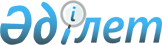 Об утверждении форм отчетности по мониторингу сделок и Правил осуществления мониторинга сделок
					
			Утративший силу
			
			
		
					Постановление Правительства Республики Казахстан от 11 ноября 2011 года № 1324. Утратило силу постановлением Правительства Республики Казахстан от 28 августа 2015 года № 685      Сноска. Утратило силу постановлением Правительства РК от 28.08.2015 № 685 (вводится в действие со дня его первого официального опубликования).      Примечание РЦПИ.

В соответствии с Законом РК от 29.09.2014 г. № 239-V ЗРК по вопросам разграничения полномочий между уровнями государственного управления см. приказ Министра финансов Республики Казахстан от 16 марта 2015 года № 176

      В соответствии с подпунктом 17) статьи 2 и пунктом 4 статьи 6 Закона Республики Казахстан от 5 июля 2008 года «О трансфертном ценообразовании» Правительство Республики Казахстан ПОСТАНОВЛЯЕТ:



      1. Утвердить прилагаемые:



      1) форму отчетности по мониторингу сделок «Экспорт товаров (работ, услуг)»;



      2) форму отчетности по мониторингу сделок «Импорт товаров (работ, услуг)»;



      3) Правила осуществления мониторинга сделок.



      2. Настоящее постановление вводится в действие по истечении десяти календарных дней после первого официального опубликования.      Премьер-Министр

      Республики Казахстан                       К. Масимов

Утверждены        

постановлением Правительства

Республики Казахстан    

от 11 ноября 2011 года № 1324 

Правила осуществления мониторинга сделок 

1. Общие положения

      1. Настоящие Правила осуществления мониторинга сделок (далее - Правила) разработаны в соответствии со статьями 6 и 7 Закона Республики Казахстан от 5 июля 2008 года «О трансфертном ценообразовании» (далее - Закон) определяют порядок осуществления мониторинга сделок, который включает в себя порядок заполнения участником сделки утвержденных форм отчетности по мониторингу сделок и их представления в уполномоченные органы, а также порядок ведения документации по мониторингу сделок участниками сделок, в том числе осуществляющими сделки с товарами, которые не подлежат мониторингу сделок.



      2. Мониторинг сделок осуществляется путем наблюдения органами налоговой службы Республики Казахстан (далее - органы налоговой службы) за ценами, применяемыми участниками сделок и сбора от налогоплательщиков, подлежащих мониторингу в соответствии со статьей 623 Кодекса Республики Казахстан от 10 декабря 2008 года «О налогах и других обязательных платежах в бюджет» (Налоговый кодекс), информации по международным деловым операциям по товарам (работам, услугам), перечень которых утвержден постановлением Правительства Республики Казахстан от 12 марта 2009 года № 293 «Об утверждении Перечня товаров (работ, услуг), международные деловые операции по которым подлежат мониторингу сделок». 

2. Порядок осуществления мониторинга сделок

      3. Участники сделок по товарам (работам, услугам), международные деловые операции по которым подлежат мониторингу сделок, представляют формы отчетности по мониторингу сделок «Экспорт товаров (работ, услуг)» и «Импорт товаров (работ, услуг)» (далее - формы отчетности по мониторингу сделок) в Налоговый комитет Министерства финансов Республики Казахстан (далее - Налоговый комитет) не позднее 15 мая года, следующего за отчетным, в соответствии с настоящими Правилами. Отчетным периодом является календарный год.

      Сноска. Пункт 3 в редакции постановления Правительства РК от 08.05.2013 № 457.



      4. Заполненные формы отчетности по мониторингу сделок представляются в Налоговый комитет в электронном виде, допускающем компьютерную обработку информации, - посредством системы приема и обработки налоговой отчетности органов налоговой службы.

      Формы отчетности по мониторингу сделок должны быть заверены электронной цифровой подписью.

      Датой представления в электронном виде форм отчетности по мониторингу сделок в Налоговый комитет является дата принятия центральным узлом системы приема и обработки налоговой отчетности органов налоговой службы, указанная в уведомлении, направляемом в порядке, установленном настоящим пунктом Правил.

      Формы отчетности по мониторингу сделок, представленные в Налоговый комитет посредством системы приема и обработки налоговой отчетности органов налоговой службы до двадцати четырех часов последнего дня срока, установленного настоящими Правилами для сдачи форм отчетности по мониторингу сделок, считаются представленными в срок.

      При представлении форм отчетности по мониторингу сделок в электронном виде Налоговый комитет, не позднее двух рабочих дней с момента принятия системой приема и обработки налоговой отчетности органов налоговой службы, направляет участнику сделки электронное уведомление о принятии или непринятии форм отчетности по мониторингу сделок указанной системой.

      Формы отчетности по мониторингу сделок считаются не представленными в Налоговый комитет, если:

      1) не соответствуют формам, установленным настоящими Правилами, или

      2) не указан или неверно указан код органа налоговой службы, или

      3) не указан или неверно указан идентификационный номер, или

      4) не указан налоговый период, или

      5) отсутствует или недостоверна электронная цифровая подпись, или

      6) нарушены требования части пятьдесят первой пунктов 10 и 11 настоящих Правил, или

      7) нарушена структура электронного формата форм отчетности по мониторингу сделок.

      В случае обнаружения технических ошибок в программном обеспечении органов налоговой службы, которые влияют на своевременность представления форм отчетности по мониторингу сделок в электронном виде, Налоговый комитет продлевает срок представления форм отчетности по мониторингу сделок на период не более шести месяцев со срока, установленного для представления таких форм отчетности.

      Сноска. Пункт 4 в редакции постановления Правительства РК от 08.05.2013 № 457.



      5. При отсутствии в отчетном периоде международных деловых операций у участников сделок, определенных в пункте 2 настоящих Правил, формы отчетности по мониторингу сделок такими участниками сделок в Налоговый комитет не представляются.

      Сноска. Пункт 5 в редакции постановления Правительства РК от 08.05.2013 № 457.



      6. В случае если последний день срока предоставления форм отчетности по мониторингу сделок приходится на нерабочий день, сроком предоставления является следующий рабочий день.



      7. Органы налоговой службы осуществляют мониторинг сделок международных деловых операций по товарам (работам, услугам) в соответствии со статьей 6 Закона.



      8. По результатам мониторинга сделок в случае установления отклонения цены сделки от рыночной цены, органы налоговой службы направляют участнику сделки письмо о наличии отклонения цены сделки от рыночной цены для произведения участником сделки самостоятельной корректировки объектов налогообложения, а также объектов, связанных с налогообложением.



      Участником сделки в течение тридцати календарных дней в органы налоговой службы представляются документы (информация), подтверждающие произведение самостоятельной корректировки объектов налогообложения, а также объектов, связанных с налогообложением.



      В случае непредставления участником сделки в органы налоговой службы документов (информации) о произведении самостоятельной корректировки объектов налогообложения, а также объектов, связанных с налогообложением, органами налоговой службы назначается проверка по вопросам трансфертного ценообразования.



      9. Внесение изменений и (или) дополнений в формы отчетности по мониторингу сделок производится путем представления дополнительных форм отчетности по мониторингу сделок за налоговый период, к которому относятся данные изменения и дополнения.

      Представление и обработка дополнительных форм отчетности по мониторингу сделок производится в порядке, установленном пунктом 4 настоящих Правил.

      При составлении дополнительных форм отчетности по мониторингу сделок в графах, в случае изменения данных указываются новые значения, в графах, данные по которым не меняются, указываются прежние значения, отраженные в ранее представленных формах отчетности по мониторингу сделок.

      Участники сделок вносят изменения и (или) дополнения в представленные формы отчетности по мониторингу сделок до начала проведения проверки по вопросам трансфертного ценообразования.

      Сноска. Пункт 9 в редакции постановления Правительства РК от 08.05.2013 № 457. 

2.1. Порядок заполнения форм отчетности по мониторингу сделок

      10. Формы отчетности по мониторингу сделок «Экспорт товаров (работ, услуг)» заполняется по мере отгрузки товара, выполнения работ, предоставления услуг, связанных с реализацией на экспорт независимо от времени оплаты.



      В графе 1 «№» указывается номер по порядку. Последующая информация не должна превышать нумерацию по порядку.



      В графе 2 «РНН» указывается регистрационный номер налогоплательщика-отправителя. Графа подлежит заполнению при представлении отчетности до 1 января 2013 года.



      В графе 3 «ИИН/БИН» указывается индивидуальный идентификационный номер/бизнес-идентификационный номер участника сделки - отправителя.



      В графе 4 «Наименование отправителя (экспортера)» указывается полное наименование юридического лица (отправителя) с указанием его организационно-правовой формы.



      В графе 5 «Налоговый период» указывается период, за который сдается отчетность по мониторингу сделок.



      В графах 6 и 7 «Дата декларации на товары (Заявления)» и «№ декларации на товары (Заявления)» указываются дата и номер декларации на товары или дата и номер Заявления о ввозе товаров и уплате косвенных налогов (далее - Заявление). При этом дата и номер Заявления указываются в случаях внешнеэкономической деятельности с государствами - членами таможенного союза.



      В графе 8 «Код ТН ВЭД ТС» указывается код Товарной номенклатуры внешнеэкономической деятельности таможенного союза.



      В графе 9 «Наименование товара (работы, услуги)» отражается наименование экспортируемых товаров (работ, услуг).



      В графе 10 «Качественные характеристики товара (работы, услуги)» указываются качество товара (работы, услуги) в случае наличия такого условия.



      Качество товара (работы, услуги) представляет собой совокупность свойств, характеристик, указанных в сертификате качества (соответствия) товара (работы, услуги) и, обуславливающих их пригодность удовлетворять определенные потребности в соответствии с их назначением. Свойство - объективная особенность товара (работы, услуги), проявляющаяся при ее создании, оценке, хранении и потреблении (эксплуатации). Показатель качества - количественное и качественное выражение свойств товара (работы, услуги). Показатели качества являются физическими или нефизическими величинами. Физические величины (длина, масса, плотность и другие) могут измеряться количественно и качественно. Наименование показателя служит качественной характеристикой товара (например, массовая доля сахара в соке, длина хлопкового волокна). Единичные показатели - показатели, предназначенные для выражения простых свойств товара. К ним относятся цвет, форма, целостность, кислотность и другие.



      В графе 11 «Репутация на рынке товаров (работ, услуг)» указывается информация о репутации на рынке, представляющей собой устойчивое мнение о достоинствах и недостатках организации в деловом мире (в определенном сегменте рынка). Информация о репутации на рынке товаров (работ, услуг) складывается из таких показателей, как качество товара (работы, услуги), устойчивость финансового положения, доля рынка, доступность информации о компании, ее публичность и известность, и другие.



      В графе 12 «Страна отправления товара, выполнения работы, оказания услуги» указывается страна, из которой экспортируется товар, выполняются работы, оказываются услуги.



      В графе 13 «Вид транспортировки» указываются виды транспортов (железнодорожный, воздушный и другие), используемых для экспорта товара.



      В графе 14 «Страна происхождения товара (работы, услуги)» указывается страна, в которой произведен товар (работа, услуга), в случае наличия таких данных.



      В графе 15 «Производитель товара (работы, услуги)» указывается производитель товара (работы, услуги) в случае наличия таких данных.



      В графе 16 «Наличие товарного знака (торговой марки, бренда)» указывается наличие товарного знака (торговой марки, бренда) в случае наличия таких данных.



      В графе 17 «Условия поставки товара» указываются условия поставки товара согласно Инкотермс.



      В графах 18 и 19 «Дата и место отгрузки товара (работы, услуги)» указывается дата и место отгрузки товара (работы, услуги).



      В графе 20 «Страна назначения товара (работы, услуги)» указывается страна назначения товара (работы, услуги).



      В графе 21 «Пункт доставки товара (работы, услуги)» указывается пункт доставки товара (работы, услуги).



      В графах 22 и 23 «Наименование покупателя» и «Юридический адрес покупателя» указывается фамилия, имя, отчество физического лица или наименование юридического лица-получателя товара (работы, услуги) и юридический адрес покупателя.



      В графе 24 «Страна регистрации покупателя» указывается страна регистрации покупателя.



      В графе 25 «Торгующая страна» проставляется цифровой код торгующей страны товара (работы, услуги) в соответствии с Классификатором стран мира, утвержденным Решением Комиссии Таможенного союза от 20 сентября 2010 года № 378 «О классификаторах, используемых для заполнения таможенных деклараций».



      Под торгующей страной понимается страна, где зарегистрировано или постоянно проживает лицо, с которым участник сделки заключил контракт (договор), в соответствии с которым товары перемещаются через таможенную границу Республики Казахстан.



      В графе 26 «Информация о взаимосвязанности сторон (продавца и покупателя)» указывается информация о взаимосвязанности сторон (продавца и покупателя) в случае наличия таких данных.



      В графах 27 и 28 «Дата и № контракта (договора)» указываются дата и номер контракта (договора).



      В графе 29 «Дата и № счета-фактуры» указываются дата и № счета-фактуры.



      В графе 30 «Единица измерения» указываются единица измерения товара (штуки, килограммы, тонны, метры, кубометры, литры, кВТ и другие единицы измерения, применяемые в Республике Казахстан).



      В графе 31 «Объем реализации товара» указывается объем фактически произведенного экспорта товара в единицах измерения, указанных в графе 30.



      В графе 32 «Стоимость (в валюте контракта (договора)» указывается цена сделки в валюте контракта (договора).



      В графе 33 «Цена сделки (в валюте контракта (договора))» указывается цена сделки в валюте контракта (договора).



      В графе 34 «Валюта контракта (договора)» указывается валюта, в которой осуществлялась оплата экспортируемого товара (работы, услуги) по контракту (договору).



      В графе 35 «Курс тенге» указывается рыночный курс тенге к валюте контракта (договора) на дату принятия декларации на товары к таможенному оформлению. При экспорте товаров с территории Республики Казахстан на территорию другого государства - члена Таможенного союза указывается рыночный курс тенге к валюте контракта (договора) на дату оформления товаросопроводительных документов.



      В графе 36 «Методология трансфертного ценообразования» указывается совокупность принципов установления цены сделки, обосновывающих уровень динамики этой цены.



      В графе 37 «Факторы, влияющие на установление цены сделки» указываются факторы, оказывающие влияние на установление цены сделки.



      В графе 38 «Метод, применяемый для определения рыночной цены» указывается один из методов, определенных статьей 12 Закона и применяемых участником сделки для определения рыночной цены.



      В графе 39 «Источник информации» указывается источник информации, применяемый для определения рыночной цены товара (работы, услуги).



      В графе 40 «Дифференциал» указываются сведения, подтвержденные документально и (или) источниками информации, предусмотренными статьей 18 Закона.



      В графе 41 «Рыночная цена товара (работы, услуги)» указывается рыночная цена товара (работы, услуги).



      В графе 42 «Описание предпринимательской деятельности участника сделки (экспортера), отрасли деятельности и условий рынка» указывается описание деятельности участника сделки по производству и (или) реализации товаров, выполнению работ или оказанию услуг, в том числе коммерческое посредничество, торгово-закупочная, инновационная, консультационная деятельность, операции с ценными бумагами.



      В графе 43 «Стратегия бизнеса» указываются сведения, относящиеся к стратегии бизнеса участника сделки, представляющей собой процессы использования имеющегося потенциала для производства продукции, выполнения работ, оказания услуг; включает в себя цели фирмы, политику и планы реализации поставленных целей, определяет сферу бизнеса, в которой сосредоточена основная деятельность компании, а также природу экономических и внешнеэкономических достижений.



      В графе 44 «Другая информация, обосновывающая правильность применения цены сделки товара (работы, услуги)» указывается информация, которую, по мнению участника сделки необходимо отразить в целях предоставления обоснования по применяемым ценам.



      В графе 45 «Другая информация, влияющая на величину отклонения цены сделки товара (работы, услуги) от рыночной цены» указывается информация, которая, по мнению участника сделки, оказывает влияние на величину отклонения цены сделки товара (работы, услуги) от рыночной цены.



      В графе 46 «Прогноз цен на товары (работы, услуги) на экспортных рынках» указывается прогноз цен на экспортируемые товары (работы, услуги) участником сделки.



      В графе 47 «Стратегия ведения деловых операций» указываются сведения, относящиеся к стратегии ведения деловых операций.



      В графе 48 «Отчеты по международным стандартам бухгалтерского учета, в том числе финансовая отчетность» указывается информация, представляющая единую систему данных о финансовом положении организации, финансовых результатах ее деятельности и изменениях в ее финансовом положении.



      В графе 49 «Функциональный анализ, анализ рисков, материальных и нематериальных активов» указываются сведения о сфере деятельности компании, ее обязанностей, рисков и активов, для того, чтобы определить как обязанности, риски и активы распределены между компаниями, которые участвуют в операции.



      В графе 50 «Маржа, комиссионное (агентское) вознаграждение торгового брокера, трейдера или агента либо компенсации за выполнение ими торгово-посреднических функций» указывается маржа, комиссионное (агентское) вознаграждение торгового брокера, трейдера или агента либо компенсации за выполнение ими торгово-посреднических функций.



      Информация, подлежащая отражению в графах 10, 11, 16, 26, 36, 37, 42-50 формы отчетности по мониторингу сделок «Экспорт товаров (работ, услуг)», представляется по письменному запросу Налогового комитета в течение девяноста календарных дней со дня получения указанного запроса в случае наличия таких условий и данных. Указанная информация представляется в виде приложения на бумажном и (или) электронном носителях в явочном порядке или по почте заказным письмом с уведомлением. При наличии указанной информации в графах 10, 11, 16, 26, 36, 37, 42-50 формы отчетности по мониторингу сделок «Экспорт товаров (работ, услуг)» указывается ссылка на соответствующее приложение, в случае отсутствия такой информации указывается - нет данных.



      Информация, предоставляемая участником сделки на бумажном носителе, подписывается руководителем и главным бухгалтером, а также заверяется печатью.

      Сноска. Пункт 10 с изменениями, внесенными постановлениями Правительства РК от 04.07.2012 № 905 (вводится в действие со дня официального опубликования); от 08.05.2013 № 457.



      11. Формы отчетности по мониторингу сделок «Импорт товаров (работ, услуг)» заполняется по мере приобретения товара, выполнения работ, предоставления услуг, связанных с импортом товаров (работ, услуг) независимо от времени оплаты.



      В графе 1 «№» указывается номер по порядку. Последующая информация не должна превышать нумерацию по порядку.



      В графе 2 «РНН» указывается регистрационный номер налогоплательщика-получателя. Графа подлежит заполнению при представлении отчетности до 1 января 2013 года.



      В графе 3 «ИИН/БИН» указывается индивидуальный идентификационный номер/бизнес-идентификационный номер участника сделки - получателя.



      В графе 4 «Наименование покупателя (импортера)» указывается полное наименование юридического лица (импортера) с указанием его организационно-правовой формы.



      В графе 5 «Налоговый период» указывается период, за который сдается отчетность по мониторингу сделок.



      В графах 6 и 7 «Дата декларации на товары (Заявления)» и «№ декларации на товары (Заявления)» указываются дата и номер декларации на товары или дата и номер Заявления о ввозе товаров и уплате косвенных налогов (далее - Заявления). При этом дата и номер Заявления указываются в случаях внешнеэкономической деятельности со странами государств-членов таможенного союза.



      В графе 8 «Код ТН ВЭД ТС» указывается код Товарной номенклатуры внешнеэкономической деятельности таможенного союза.



      В графе 9 «Наименование товара (работы, услуги)» отражается наименование импортируемых товаров (работ, услуг).



      В графе 10 «Качественные характеристики товара (работы, услуги)» указываются качество товара (работы, услуги) в случае наличия такого условия.



      Качество товара (работы, услуги) представляет собой совокупность свойств, характеристик, указанных в сертификате качества (соответствия) товара (работы, услуги) и, обуславливающих их пригодность удовлетворять определенные потребности в соответствии с их назначением. Свойство - объективная особенность товара (работы, услуги), проявляющаяся при ее создании, оценке, хранении и потреблении (эксплуатации). Показатель качества - количественное и качественное выражение свойств товара (работы, услуги). Показатели качества являются физическими или нефизическими величинами. Физические величины (длина, масса, плотность) могут измеряться количественно и качественно. Наименование показателя служит качественной характеристикой товара (например, массовая доля сахара в соке, длина хлопкового волокна). Единичные показатели - показатели, предназначенные для выражения простых свойств товара. К ним относятся цвет, форма, целостность, кислотность и другие.



      В графе 11 «Репутация на рынке товаров (работ, услуг)» указывается информация о репутации на рынке, представляющей собой устойчивое мнение о достоинствах и недостатках организации в деловом мире (в определенном сегменте рынка). Информация о репутации на рынке товаров (работ, услуг) складывается из таких показателей, как качество товара (работы, услуги), устойчивость финансового положения, доля рынка, доступность информации о компании, ее публичность и известность, и другие.



      В графе 12 «Страна отправления товара, выполнения работы, оказания услуги)» указывается страна, из которой импортируется товар, выполняются работы, оказываются услуги.



      В графе 13 «Вид транспортировки» указываются виды транспортов (железнодорожный, воздушный и другие), используемых для импорта товара.



      В графе 14 «Страна происхождения товара (работы, услуги)» указывается страна, в которой произведен товар (работа, услуга) в случае наличия таких данных.



      В графе 15 «Производитель товара (работы, услуги)» указывается производитель товара (работы, услуги) в случае наличия таких данных.



      В графе 16 «Наличие товарного знака (торговой марки, бренда)» указывается наличие товарного знака (торговой марки, бренда) в случае наличия таких данных.



      В графе 17 «Условия поставки товара» указываются условия поставки товара согласно Инкотермс.



      В графах 18 и 19 «Дата и место отгрузки товара (работы, услуги)» указывается дата и место отгрузки товара (работ, услуг).



      В графе 20 «Страна назначения товара (работы, услуги)» указывается страна назначения товара (работы, услуги).



      В графе 21 «Пункт доставки товара (работы, услуги)» указывается пункт доставки товара (работы, услуги).



      В графах 22 и 23 «Наименование продавца (отправителя)» и «Юридический адрес продавца (отправителя)» указывается фамилия, имя, отчество физического лица или наименование юридического лица-продавца (отправителя) товара (работы, услуги) и юридический адрес продавца (отправителя).



      В графе 24 «Страна регистрации продавца (отправителя)» указывается страна регистрации продавца (отправителя).



      В графе 25 «Торгующая страна» проставляется цифровой код торгующей страны товара (работы, услуги) в соответствии с Классификатором стран мира, утвержденным Решением Комиссии Таможенного союза от 20 сентября 2010 года № 378 «О классификаторах, используемых для заполнения таможенных деклараций».



      Под торгующей страной понимается страна, где зарегистрировано или постоянно проживает лицо, с которым участник сделки заключил договор, в соответствии с которым товары перемещаются через таможенную границу Республики Казахстан.



      В графе 26 «Информация о взаимосвязанности сторон (продавца и покупателя)» указывается информация о взаимосвязанности сторон (продавца и покупателя) в случае наличия таких данных.



      В графах 27 и 28 «Дата и № контракта (договора)» указываются дата и номер контракта (договора).



      В графе 29 «Дата и № счета-фактуры» указываются дата и № счета-фактуры.



      В графе 30 «Единица измерения товара» указывается единица измерения товара (штуки, килограммы, тонны, метры, кубометры, литры, кВТ и другие единицы измерения, применяемые в Республике Казахстан).



      В графе 31 «Объем реализации товара» указывается объем фактически произведенного импорта товара в единицах измерения, указанных в графе 30.



      В графе 32 «Стоимость (в валюте контракта (договора)» указывается стоимость в валюте контракта (договора).



      В графе 33 «Цена сделки (приобретения) (в валюте контракта (договора))» указывается цена сделки в валюте контракта (договора).



      В графе 34 «Валюта контракта (договора)» указывается валюта, в которой осуществлялась оплата импортируемого товара (работы, услуги) по контракту (договору).



      В графе 35 «Курс тенге» указывается рыночный курс тенге к валюте контракта (договора) на дату принятия декларации на товары к таможенному оформлению. При импорте товаров на территорию Республики Казахстан с территории другого государства - члена Таможенного союза указывается рыночный курс тенге к валюте контракта (договора) на дату оформления товаросопроводительных документов.



      В графе 36 «Методология трансфертного ценообразования» указывается, совокупность принципов установления цены сделки, обосновывающих уровень динамики этой цены.



      В графе 37 «Факторы, влияющие на установление цены сделки» указываются факторы, оказывающие влияние на установление цены сделки.



      В графе 38 «Метод, применяемый для определения рыночной цены» указывается один из методов, определенных статьей 12 Закона и применяемых участником сделки для определения рыночной цены.



      В графе 39 «Источник информации» указывается источник информации, применяемый для определения рыночной цены товара (работы, услуги).



      В графе 40 «Дифференциал» указываются сведения, подтвержденные документально и (или) источниками информации, предусмотренными статьей 18 Закона.



      В графе 41 «Рыночная цена товара (работы, услуги)» указывается рыночная цена товара (работы, услуги).



      В графе 42 «Описание предпринимательской деятельности участника сделки (импортера), отрасли деятельности и условий рынка» указывается описание деятельности участника сделки по производству и (или) реализации товаров, выполнению работ или оказанию услуг, в том числе коммерческое посредничество, торгово-закупочная, инновационная, консультационная деятельность, операции с ценными бумагами.



      В графе 43 «Стратегия бизнеса» указываются сведения, относящиеся к стратегии бизнеса участника сделки, представляющей собой процессы использования имеющегося потенциала для производства продукции, выполнения работ, оказания услуг; включает в себя цели фирмы, политику и планы реализации поставленных целей, определяет сферу бизнеса, в которой сосредоточена основная деятельность компании, а также природу экономических и внешнеэкономических достижений.



      В графе 44 «Другая информация, обосновывающая правильность применения цены сделки товара (работы, услуги)» указывается информация, которую, по мнению участника сделки необходимо отразить в целях предоставления обоснования по применяемым ценам.



      В графе 45 «Другая информация, влияющая на величину отклонения цены сделки товара (работы, услуги) от рыночной цены» указывается информация, которая, по мнению участника сделки, оказывает влияние на величину отклонения цены сделки товара (работы, услуги) от рыночной цены.



      В графе 46 «Прогноз цен на товары (работы, услуги)» указывается прогноз цен на импортируемые товары (работы, услуги) участником сделки.



      В графе 47 «Стратегия ведения деловых операций» указываются сведения, относящиеся к стратегии ведения деловых операций.



      В графе 48 «Отчеты по международным стандартам бухгалтерского учета, в том числе финансовая отчетность» указывается информация, представляющая единую систему данных о финансовом положении организации, финансовых результатах ее деятельности и изменениях в ее финансовом положении.



      В графе 49 «Функциональный анализ, анализ рисков, материальных и нематериальных активов» указываются сведения о сфере деятельности компании, ее обязанностей, рисков и активов, для того чтобы определить как обязанности, риски и активы распределены между компаниями, которые участвуют в операции.



      В графе 50 «Маржа, комиссионное (агентское) вознаграждение торгового брокера, трейдера или агента либо компенсации за выполнение ими торгово-посреднических функций» указывается маржа, комиссионное (агентское) вознаграждение торгового брокера, трейдера или агента либо компенсации за выполнение ими торгово-посреднических функций.



      Информация, подлежащая отражению в графах 10, 11, 16, 26, 36, 37, 42-50 формы отчетности по мониторингу сделок «Импорт товаров (работ, услуг)», представляется по письменному запросу Налогового комитета в течение девяноста календарных дней со дня получения указанного запроса в случае наличия таких условий и данных. Указанная информация представляется в виде приложения на бумажном и (или) электронном носителях в явочном порядке или по почте заказным письмом с уведомлением. При наличии указанной информации в графах 10, 11, 16, 26, 36, 37, 42-50 формы отчетности по мониторингу сделок «Импорт товаров (работ, услуг)» указывается ссылка на соответствующее приложение, в случае отсутствия такой информации указывается - нет данных.



      Информация, предоставляемая участником сделки на бумажном носителе, подписывается руководителем и главным бухгалтером, а также заверяется печатью.

      Сноска. Пункт 11 с изменениями, внесенными постановлениями Правительства РК от 04.07.2012 № 905 (вводится в действие со дня официального опубликования); от 08.05.2013 № 457. 

2.2. Порядок ведения документации по мониторингу сделок

участниками сделок, осуществляющими сделки с товарами, которые

подлежат мониторингу сделок и участниками сделок,

осуществляющими сделки с товарами, которые не подлежат

мониторингу сделок

      12. Участники сделок, в том числе осуществляющие сделки с товарами, которые не подлежат мониторингу сделок в соответствии с Законом, ведут документацию, подтверждающую обоснованность применяемой цены, и по запросу органов налоговой службы представляют ее в органы налоговой службы.



      13. В обоснование применяемых цен в международных деловых операциях участники сделок ведут следующую документацию:



      1) контракты (договоры) по реализации товаров (с дополнениями и изменениями);



      2) сведения об инвестициях (долях, акциях) в компаниях Республики Казахстан и зарубежных стран;



      3) счета-фактуры (инвойсы), акты приема-передачи товаров; 



      4) выписки из банка по поступлениям от экспорта товаров;



      5) декларации на товары (с оборотными сторонами) (заявления);



      6) паспорта сделок;



      7) сертификаты качества товаров;



      8) сертификаты происхождения товаров;



      9) источники информации, используемые для определения рыночной цены;



      10) информация о методе, применяемом для определения рыночной цены;



      11) другие документы, обосновывающие правильность применения цен и подтверждающие расходы по реализации товаров (транспортировка товара, страхование, на оплату услуг посредника, расходы по перевалке в портах, фрахт судна, подтверждающие таможенные платежи и налоги, железнодорожные и другие транспортные накладные, морские коносаменты, подтверждающие скидки и надбавки за качество, и другие расходы).

      Сноска. Пункт 13 с изменением, внесенным постановлением Правительства РК от 04.07.2012 № 905 (вводится в действие со дня официального опубликования).

Утверждена        

постановлением Правительства

Республики Казахстан    

от 11 ноября 2011 года № 1324 

Отчетность по мониторингу сделок

"Экспорт товаров (работ, услуг)"      продолжение таблицы      продолжение таблицы      продолжение таблицыпродолжение таблицы

Утверждена        

постановлением Правительства

Республики Казахстан    

от 11 ноября 2011 года № 1324форма 

Отчетность по мониторингу сделок

"Импорт товаров (работ, услуг)"   продолжение таблицыпродолжение таблицы      продолжение таблицы     продолжение таблицы
					© 2012. РГП на ПХВ «Институт законодательства и правовой информации Республики Казахстан» Министерства юстиции Республики Казахстан
				п/пРННИИН/

БИННаиме-

нование

отпра-

вителя

(экспор-

тера)Нало-

говый

периодДата

декла-

рации

на товары

(Заяв-

ления)№ декла-

рации

на товары

(Заяв-

ления)Код

ТН ВЭД

ТСНаиме-

нование

товара

(работы,

услуги)Качест-

венные

харак-

теристики

товара

(работы,

услуги)Репутация на

рынке товаров

(работ, услуг)1234567891011Страна

отправ-

ления

товара,

выпол-

нения

работы,

ока-

зания

услугиВид

транс-

порти-

ровкиСтрана

проис-

хожде-

ния

товара

(работы,

услуги)Произ-

води-

тель

товара

(работы,

услуги)Наличие

товарного

знака

(торговой

марки,

бренда)Условия

поставки

товара

согласно

ИНКОТЕРМСДата

отгрузки

товара

(работы,

услуги)Место

отгрузки

товара

(работы,

услуги)Страна

назна-

чения

товара

(работы,

услуги)Пункт

достав

ки

товара

(рабо

ты,

услуги)12131415161718192021Наиме-

нование

поку

пателяЮриди

ческий

адрес

покупа

теляСтрана

регист

рации

покупа

теляТоргую

щая

странаИнформа

ция

о взаимо-

связан-

ности

сторон

(продав-

ца и

покупа-

теля)Дата

кон-

тракта

дого-

вора

)№

кон-

тракта

(дого

вора)Дата

и №

счета-

фактурыЕдиница

изме

рения

товараОбъем

реали

зации

товара22232425262728293031Стоимость

(в валюте

контракта

(договора))Цена сделки

(в валюте

контракта

(договора))Валюта

контракта

(договора)Курс

тенгеМетодология

трансфертного

цено-

образованияФакторы,

влияющие на

установление

цены сделкиМетод,

применяемый

для

определения

рыночной

ценыИсточник

информацииДиффе-

ренциалРыночная

цена

товара

(работы,

услуги)32333435363738394041Описа-

ние

пред-

при-

нима-

тель-

ской

дея-

тель-

ности

участ-

ника

сделки

(экс-

пор-

тера),

отрас-

ли

дея-

тель-

ности

и

усло-

вий

рынкаСтра-

тегия

биз-

несаДругая

инфор-

мация,

обосновы-

вающая

правиль-

ность

приме-

нения

цены

сделки

товара

(работы,

услуги)Другая

инфор-

мация,

влияю-

щая на

вели-

чину

откло-

нения

цены

сделки

товара

(работы,

услуги)

от

рыночной

ценыПрогноз

цен

на товары

(работы,

услуги) на

экспортных

рынкахСтрате-

гия

ведения

деловых

операцийОтчеты по

между-

народным

стандартам

бухгал-

терского

учета,

в том

числе

финансовая

отчетностьФункцио-

нальный

анализ,

анализ

рисков,

материа

льных и

немате

риальных

активов

 

 Маржа,

комис-

сионное

(агент-

ское)

вознаг-

ражде-

ние

торго-

вого

бро-

кера,

трей-

дера

или

агента

либо

компен-

сации

за

выпол-

нение

ими

торго-

во-

посред-

ничес-

ких

функций424344454647484950п/пР

Н

НИИН/

БИННаиме-

нование

поку-

пателя

(им-

пор-

тера)Нало-

говый

периодДата

декла-

рации

на

товары

(Заяв-

ления)№ дек-

ларации

на товары

(Заяв-

ления)Код

ТН ВЭД

ТСНаиме-

нование

товара

(работы,

услуги)Качест-

венные

харак-

терис-

тики

товара

(работы,

услуги)Репу-

тация на

рынке

товаров

(работ,

услуг)1234567891011Страна

отправ-

ления

товара,

выпол-

нения

работы,

оказания

услугиВид

транс-

пор-

тиров-

киСтрана

проис-

хождения

товара

(работы,

услуги)Произво-

дитель

товара

(работы,

услуги)Наличие

товарного

знака

(торговой

марки,

бренда)Условия

поставки

товара

согласно

ИНКОТЕРМСДата

отгрузки

товара

(работы,

услуги)Место

отгрузки

товара

(работы,

услуги)Страна

назна-

чения

товара

(работы,

услуги)Пункт

дос-

тавки

товара

(рабо-

ты,

услуги)12131415161718192021Наиме-

нование

(отпра-

вителя)Юриди-

ческий

адрес

продавца

(отправи-

теля)Страна

регист-

рации

продавца

(отправи-

теля)Торгую-

щая

странаИнфор-

мация

о взаи-

мосвя-

занности

сторон

(продав-

ца и

поку-

пателя)Дата

конт-

ракта

(дого-

вора)№

конт-

ракта

(дого-

вора)Дата

и №

счета-

фак-

турыЕди-

ница

изме-

рения

то-

вараОбъем

реализации

товара22232425262728293031Стоимость

(в валюте

контракта

(договора))Цена

сделки

приоб-

ретения

(в валюте

контракта

(договора))Валюта

контракта

(договора)Курс

тенгеМето-

доло-

гия

транс-

ферт-

ного

цено-

образо-

ванияФак-

торы,

влияю-

щие на

уста-

нов-

ление

цены

сделкиМетод,

приме-

няемый

для

опреде-

ления

рыноч-

ной

ценыИсточ-

ник

инфор-

мацииДиффе-

рен-

циалРыноч-

ная

цена

товара

(работы,

услуги)32333435363738394041Описание

предприни-

мательской

деятель-

ности

участника

сделки

(импортера),

отрасли

деятель-

ности и

условий

рынкаСтра-

тегия

биз-

несаДругая

инфор-

мация,

обосно-

вываю-

щая

правиль-

ность

приме-

нения

цены

сделки

товара

(работы,

услуги)Другая

информация,

влияющая на

величину

отклонения

цены сделки

товара

(работы,

услуги) от

рыночной

ценыПрогноз

цен на

товары

(работы,

услуги)Стра-

тегия

ведения

деловых

операцийОтчеты

по

между-

народ-

ным

стан-

дартам

бухгал-

терс-

кого

учета,

в том

числе

финан-

совая

отчет-

ностьФункцио-

нальный

анализ,

анализ

рисков,

мате-

риальных и

нематери-

альных

активовМаржа,

комиссио-

нное

(агентское)

вознаграж-

дение

торгового

брокера,

трейдера

или

агента

либо

компен-

сации

за

выпол-

нение

ими

торгово-

посредни-

ческих

функций424344454647484950